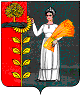 Администрация сельского поселения Демшинский сельсовет Добринского муниципального района Липецкой областиРоссийской ФедерацииПОСТАНОВЛЕНИЕ17.06.2020г	                    с. Демшинка                                   №  36Об утверждении  изменений в муниципальную Программу «Устойчивое развитие  территории сельского поселения Демшинский сельсовет  на 2019-2024 годы»В соответствии с решением Совета депутатов сельского поселения Демшинский сельсовет от 27.07.2009г. № 145-рс «О Стратегии социально-экономического развития территории сельского поселения Демшинский сельсовет Добринского муниципального района Липецкой области на период до 2020 года» ( в редакции решений № 90-рс от 06.04.2012г., № 170-рс от 11.10.2018г.) и постановлением администрации сельского поселения Демшинский сельсовет от 17.07.2019 № 36 «Об утверждении Порядка разработки, формирования, реализации и проведения оценки эффективности реализации муниципальных программ сельского поселения Демшинский сельсовет Добринского муниципального района Липецкой области Российской Федерации», руководствуясь Уставом сельского поселения Демшинский сельсовет, администрация сельского поселения Демшинский сельсовет.ПОСТАНОВЛЯЕТ:1.Утвердить изменения в муниципальную Программу «Устойчивое развитие территории сельского поселения Демшинский  сельсовет на 2019-2024 годы» (утвержденную постановлением № 85 от 01.11.2018г., в редакции постановления № 55 от 26.11.2019г, № 62 от 30.12.2019г., № 14 от 06.04.2020г. ) (прилагаются).2.  Настоящее постановление вступает в силу со дня официального обнародования.Глава администрации                                                        А.И. ДвуреченскихУтверждены постановлениемадминистрации сельского поселения                                                                                                                     от    17.06.2020г  №  36Измененияв муниципальную Программу «Устойчивое развитие территории сельского поселения Демшинский  сельсовет  на 2019-2024 годы» (утвержденную постановлением № 85 от 01.11.2018г, в редакции постановления  № 55 от 26.11.2019г., № 62 от 30.12.2019г., № 14 от 06.04.2020г. )1. В Паспорте программы в раздел «Объемы финансирования за счёт средств бюджета сельского поселения всего, в том числе по годам реализации муниципальной программы» изложить в новой редакции:««Объемы финансирования составляют расходы, связанные с реализацией мероприятий, финансируемых за счет средств бюджета сельского поселения 13774602,19 руб., из них:2019 год – 4613708,58 руб.;2020 год – 3678599,01 руб.;2021 год – 1702343,03 руб.;2022 год – 1241491,57 руб.;2023 год – 1269230 руб.;2024 год – 1269230 руб.Объемы финансирования программы ежегодно уточняются при формировании бюджета сельского поселения на очередной финансовый год и плановый период.Объемы финансирования программы ежегодно уточняются при формировании бюджета сельского поселения на очередной финансовый год и плановый период»;2. В  разделе II Текстовой части в п.5 во втором абзаце  цифры «13312878,99» заменить на цифры «13774602,19»;3.  В Подпрограмме 1 «Обеспечения населения качественной, развитой  инфраструктурой и повышение уровня благоустройства  территории сельского поселения  Демшинский сельсовет  »   в паспорте подпрограммы раздел «Объемы финансирования за счет средств бюджета сельского поселения всего, в том числе по годам реализации подпрограммы» изложить в новой редакции: Прогнозируемый объем финансирования из бюджета сельского поселения составит – 6420962,20  руб., в том числе по годам реализации:2019 г. – 2725980 руб.,2020 г. – 2152995 руб.,2021 г. – 731039,20 руб.,2022 г. – 270316 руб.,2023 г. – 270316 руб.,2024 г. – 270316 руб.Объемы финансирования подпрограммы подлежат ежегодному уточнению при формировании бюджета сельского поселения на очередной финансовый год.3.1 Раздел IV «Характеристика основных мероприятий подпрограммы с описанием всех механизмов и инструментов, реализация которых запланирована в составе основных мероприятий» изложить в новой редакции:Основное мероприятие 1 ««Содержание инфраструктуры сельского поселения Демшинский сельсовет »Основное мероприятие 2 ««Текущие расходы на содержание, реконструкцию и поддержание в рабочем состоянии системы уличного освещения сельского поселения»Основное мероприятие 3 «Благоустройство территории сельского поселения»Основное мероприятие 4 «Озеленение территории сельского поселения»Основное мероприятие 5 « Расходы на благоустройство территории сельского поселения на условиях софинансирования с областным бюджетом» Основное мероприятие 6 «Благоустройство сквера Победы с.Демшинка на условиях софинансирования с областным бюджетом»3.2  Раздел V «Обоснование объема финансовых ресурсов, необходимых для реализации подпрограммы» изложить в новой редакции: Прогнозируемый объем финансирования из бюджета сельского поселения составит – 6420962,20  руб., в том числе по годам реализации:2019 г. – 2725980 руб.,2020 г. – 2152995 руб.,2021 г. – 731039,20 руб.,2022 г. – 270316 руб.,2023 г. – 270316 руб.,2024 г. – 270316 руб.В ходе реализации подпрограммы объемы финансирования ежегодно уточняются при формировании бюджета сельского поселения на очередной финансовый год и плановый период.7. Приложение 1 изложить в новой редакции согласно  Приложения 1 ;8.  Приложение 2 изложить в новой редакции согласно  Приложения 2 ;Приложение 1к изменениям в муниципальную программу«Устойчивое развитие территориисельского поселения Демшинский сельсовет на 2019-2024 годы»Сведения об индикаторах цели, показателях задач и объемах финансирования муниципальной программы «Устойчивое развитие территории сельского поселения Демшинский сельсовет на 2019-2024 годы»Приложение 2к изменениям в муниципальную программу«Устойчивое развитие территориисельского поселения Демшинский сельсовет на 2019-2024 годы»Прогнозная оценка расходов по источникам ресурсного обеспечения на реализацию муниципальной программы  «Устойчивое развитие территории сельского поселения Демшинский сельсовет  на 2019-2024 годы»    за счет средств бюджета  с/пНаименованиецелей,индикаторов,задач,показателей,подпрограмм,основныхмероприятий1 Ответственный  исполнитель,соисполнитель2Единица измеренияЕдиница измеренияЗначения индикаторов,показателей и объемовфинансирования3Значения индикаторов,показателей и объемовфинансирования3Значения индикаторов,показателей и объемовфинансирования3Значения индикаторов,показателей и объемовфинансирования3Значения индикаторов,показателей и объемовфинансирования3Значения индикаторов,показателей и объемовфинансирования3Значения индикаторов,показателей и объемовфинансирования3Значения индикаторов,показателей и объемовфинансирования3Значения индикаторов,показателей и объемовфинансирования3Значения индикаторов,показателей и объемовфинансирования3   за счет средств бюджета  с/пНаименованиецелей,индикаторов,задач,показателей,подпрограмм,основныхмероприятий1 Ответственный  исполнитель,соисполнитель2Единица измеренияЕдиница измерения20182018201920202021202220222023202320241234455678991010112Цель муниципальной программы:  Сбалансированное, комплексное развитие сельского поселения Демшинский  сельсовет Добринского муниципального районаЦель муниципальной программы:  Сбалансированное, комплексное развитие сельского поселения Демшинский  сельсовет Добринского муниципального районаЦель муниципальной программы:  Сбалансированное, комплексное развитие сельского поселения Демшинский  сельсовет Добринского муниципального районаЦель муниципальной программы:  Сбалансированное, комплексное развитие сельского поселения Демшинский  сельсовет Добринского муниципального районаЦель муниципальной программы:  Сбалансированное, комплексное развитие сельского поселения Демшинский  сельсовет Добринского муниципального районаЦель муниципальной программы:  Сбалансированное, комплексное развитие сельского поселения Демшинский  сельсовет Добринского муниципального районаЦель муниципальной программы:  Сбалансированное, комплексное развитие сельского поселения Демшинский  сельсовет Добринского муниципального районаЦель муниципальной программы:  Сбалансированное, комплексное развитие сельского поселения Демшинский  сельсовет Добринского муниципального районаЦель муниципальной программы:  Сбалансированное, комплексное развитие сельского поселения Демшинский  сельсовет Добринского муниципального районаЦель муниципальной программы:  Сбалансированное, комплексное развитие сельского поселения Демшинский  сельсовет Добринского муниципального районаЦель муниципальной программы:  Сбалансированное, комплексное развитие сельского поселения Демшинский  сельсовет Добринского муниципального районаЦель муниципальной программы:  Сбалансированное, комплексное развитие сельского поселения Демшинский  сельсовет Добринского муниципального районаЦель муниципальной программы:  Сбалансированное, комплексное развитие сельского поселения Демшинский  сельсовет Добринского муниципального районаЦель муниципальной программы:  Сбалансированное, комплексное развитие сельского поселения Демшинский  сельсовет Добринского муниципального района3Индикатор 1Темп роста инвестиций в основной капитал (по полному кругу предприятий)Администрация сельского поселения Демшинский сельсовет%%100100100100101101101102102103,5Индикатор 2Темп роста налоговых поступленийАдминистрация сельского поселения Демшинский сельсовет%%100100100102102103103110110114Индикатор 3Темп роста среднемесячной начисленной заработной платыАдминистрация сельского поселения Демшинский сельсовет%%100100101101104105105105105107Индикатор 4Ввод жильяАдминистрация сельского поселения Демшинский сельсоветкв. м.кв. м.4004004004004004004004004004004Задача 1 муниципальной программы:  Обеспечение жителей качественной инфраструктурой и услугами благоустройства.Задача 1 муниципальной программы:  Обеспечение жителей качественной инфраструктурой и услугами благоустройства.Задача 1 муниципальной программы:  Обеспечение жителей качественной инфраструктурой и услугами благоустройства.Задача 1 муниципальной программы:  Обеспечение жителей качественной инфраструктурой и услугами благоустройства.Задача 1 муниципальной программы:  Обеспечение жителей качественной инфраструктурой и услугами благоустройства.Задача 1 муниципальной программы:  Обеспечение жителей качественной инфраструктурой и услугами благоустройства.Задача 1 муниципальной программы:  Обеспечение жителей качественной инфраструктурой и услугами благоустройства.Задача 1 муниципальной программы:  Обеспечение жителей качественной инфраструктурой и услугами благоустройства.Задача 1 муниципальной программы:  Обеспечение жителей качественной инфраструктурой и услугами благоустройства.Задача 1 муниципальной программы:  Обеспечение жителей качественной инфраструктурой и услугами благоустройства.Задача 1 муниципальной программы:  Обеспечение жителей качественной инфраструктурой и услугами благоустройства.Задача 1 муниципальной программы:  Обеспечение жителей качественной инфраструктурой и услугами благоустройства.Задача 1 муниципальной программы:  Обеспечение жителей качественной инфраструктурой и услугами благоустройства.Задача 1 муниципальной программы:  Обеспечение жителей качественной инфраструктурой и услугами благоустройства.Показатель 1задачи 1 Удельный вес дорог с твердым покрытием в общей протяженности дорог местного значения в пределах поселения.Администрация сельского поселения Демшинский сельсовет%%979797989899999999100Показатель 2 задачи 1 Доля протяженности освещенных частей улиц, проездов в их общей протяженности.Администрация сельского поселения Демшинский сельсовет%%9696969697979799991005Подпрограмма 1 Обеспечение населения качественной, развитой инфраструктурой и повышение уровня благоустройства  территории сельского поселения Демшинский  сельсовет.Подпрограмма 1 Обеспечение населения качественной, развитой инфраструктурой и повышение уровня благоустройства  территории сельского поселения Демшинский  сельсовет.Подпрограмма 1 Обеспечение населения качественной, развитой инфраструктурой и повышение уровня благоустройства  территории сельского поселения Демшинский  сельсовет.Подпрограмма 1 Обеспечение населения качественной, развитой инфраструктурой и повышение уровня благоустройства  территории сельского поселения Демшинский  сельсовет.Подпрограмма 1 Обеспечение населения качественной, развитой инфраструктурой и повышение уровня благоустройства  территории сельского поселения Демшинский  сельсовет.Подпрограмма 1 Обеспечение населения качественной, развитой инфраструктурой и повышение уровня благоустройства  территории сельского поселения Демшинский  сельсовет.Подпрограмма 1 Обеспечение населения качественной, развитой инфраструктурой и повышение уровня благоустройства  территории сельского поселения Демшинский  сельсовет.Подпрограмма 1 Обеспечение населения качественной, развитой инфраструктурой и повышение уровня благоустройства  территории сельского поселения Демшинский  сельсовет.Подпрограмма 1 Обеспечение населения качественной, развитой инфраструктурой и повышение уровня благоустройства  территории сельского поселения Демшинский  сельсовет.Подпрограмма 1 Обеспечение населения качественной, развитой инфраструктурой и повышение уровня благоустройства  территории сельского поселения Демшинский  сельсовет.Подпрограмма 1 Обеспечение населения качественной, развитой инфраструктурой и повышение уровня благоустройства  территории сельского поселения Демшинский  сельсовет.Подпрограмма 1 Обеспечение населения качественной, развитой инфраструктурой и повышение уровня благоустройства  территории сельского поселения Демшинский  сельсовет.Подпрограмма 1 Обеспечение населения качественной, развитой инфраструктурой и повышение уровня благоустройства  территории сельского поселения Демшинский  сельсовет.Подпрограмма 1 Обеспечение населения качественной, развитой инфраструктурой и повышение уровня благоустройства  территории сельского поселения Демшинский  сельсовет.Задача 1.подпрограммы 1. Модернизация  дорожной и коммунальной инфраструктуры.Задача 1.подпрограммы 1. Модернизация  дорожной и коммунальной инфраструктуры.Задача 1.подпрограммы 1. Модернизация  дорожной и коммунальной инфраструктуры.Задача 1.подпрограммы 1. Модернизация  дорожной и коммунальной инфраструктуры.Задача 1.подпрограммы 1. Модернизация  дорожной и коммунальной инфраструктуры.Задача 1.подпрограммы 1. Модернизация  дорожной и коммунальной инфраструктуры.Задача 1.подпрограммы 1. Модернизация  дорожной и коммунальной инфраструктуры.Задача 1.подпрограммы 1. Модернизация  дорожной и коммунальной инфраструктуры.Задача 1.подпрограммы 1. Модернизация  дорожной и коммунальной инфраструктуры.Задача 1.подпрограммы 1. Модернизация  дорожной и коммунальной инфраструктуры.Задача 1.подпрограммы 1. Модернизация  дорожной и коммунальной инфраструктуры.Показатель 1 задачи 1Подпрограммы 1 Протяженность  построенных, капитально отремонтированных и прошедших  текущий ремонт дорог.Администрация сельского поселения Демшинский сельсоветАдминистрация сельского поселения Демшинский сельсоветкм.12,012,012,312,713,013,613,614,014,014,3Основное мероприятие задачи 1 подпрограммы 1 «Содержание инфраструктуры сельского поселения Демшинский сельсовет »Администрация сельского поселения Демшинский сельсоветАдминистрация сельского поселения Демшинский сельсоветруб.ХХ-----184000184000184000Задача 2 Подпрограммы 1  Обеспечение проведения  мероприятий по благоустройству территории  поселенияЗадача 2 Подпрограммы 1  Обеспечение проведения  мероприятий по благоустройству территории  поселенияЗадача 2 Подпрограммы 1  Обеспечение проведения  мероприятий по благоустройству территории  поселенияЗадача 2 Подпрограммы 1  Обеспечение проведения  мероприятий по благоустройству территории  поселенияЗадача 2 Подпрограммы 1  Обеспечение проведения  мероприятий по благоустройству территории  поселенияЗадача 2 Подпрограммы 1  Обеспечение проведения  мероприятий по благоустройству территории  поселенияЗадача 2 Подпрограммы 1  Обеспечение проведения  мероприятий по благоустройству территории  поселенияЗадача 2 Подпрограммы 1  Обеспечение проведения  мероприятий по благоустройству территории  поселенияЗадача 2 Подпрограммы 1  Обеспечение проведения  мероприятий по благоустройству территории  поселенияЗадача 2 Подпрограммы 1  Обеспечение проведения  мероприятий по благоустройству территории  поселенияЗадача 2 Подпрограммы 1  Обеспечение проведения  мероприятий по благоустройству территории  поселенияЗадача 2 Подпрограммы 1  Обеспечение проведения  мероприятий по благоустройству территории  поселенияЗадача 2 Подпрограммы 1  Обеспечение проведения  мероприятий по благоустройству территории  поселенияЗадача 2 Подпрограммы 1  Обеспечение проведения  мероприятий по благоустройству территории  поселенияПоказатель 1 Задачи 2 Подпрограммы 1 Протяженность освещенных частей улиц, проездовАдминистрация сельского поселения Демшинский сельсоветАдминистрация сельского поселения Демшинский сельсоветкм10,310,310,51111,512,512,5131314,3Основное мероприятие  2 задачи 2 подпрограммы 1 «Текущие расходы на содержание, реконструкцию и поддержание в рабочем состоянии системы уличного освещения сельского поселения»Администрация сельского поселения Демшинский сельсоветАдминистрация сельского поселения Демшинский сельсоветруб.ХХ216284216284216284216284216284216284216284216284Основное мероприятие  3 задачи 2  подпрограммы 1 «Прочие мероприятия по благоустройству сельского поселения»Администрация сельского поселения Демшинский сельсоветАдминистрация сельского поселения Демшинский сельсоветруб.ХХ24843571821961530325403254032540325403254032Основное мероприятие 4 задачи 2 подпрограммы 1 «Озеленение территории сельского поселения»Администрация сельского поселения Демшинский сельсоветАдминистрация сельского поселения Демшинский сельсоветруб.ХХ-114750Основное мероприятие 5  задачи 2  подпрограммы 1 «Расходы по благоустройству территории сельского поселения на условиях софинансирования с областным бюджетом »Администрация сельского поселения Демшинский сельсоветАдминистрация сельского поселения Демшинский сельсоветруб.ХХ25339-------Основное мероприятие 6 задачи 2 подпрограммы 1 «Благоустройство сквера Победы с.Демшинка на условиях софинансирования с областным бюджетом»Администрация сельского поселения Демшинский сельсоветАдминистрация сельского поселения Демшинский сельсоветРуб.ХХ--461723,20Итого по подпрограмме 1ХХруб.ХХ27259802152995731039,202703162703162703162703162703166Задача 2 муниципальной программы : Создание условий для развития человеческого потенциала.Задача 2 муниципальной программы : Создание условий для развития человеческого потенциала.Задача 2 муниципальной программы : Создание условий для развития человеческого потенциала.Задача 2 муниципальной программы : Создание условий для развития человеческого потенциала.Задача 2 муниципальной программы : Создание условий для развития человеческого потенциала.Задача 2 муниципальной программы : Создание условий для развития человеческого потенциала.Задача 2 муниципальной программы : Создание условий для развития человеческого потенциала.Задача 2 муниципальной программы : Создание условий для развития человеческого потенциала.Задача 2 муниципальной программы : Создание условий для развития человеческого потенциала.Задача 2 муниципальной программы : Создание условий для развития человеческого потенциала.Задача 2 муниципальной программы : Создание условий для развития человеческого потенциала.Задача 2 муниципальной программы : Создание условий для развития человеческого потенциала.Задача 2 муниципальной программы : Создание условий для развития человеческого потенциала.Задача 2 муниципальной программы : Создание условий для развития человеческого потенциала.Показатель 1 задачи 2 . Доля населения, систематически занимающегося физической культурой и спортомАдминистрация сельского поселения Демшинский сельсоветАдминистрация сельского поселения Демшинский сельсовет%25252533333535383840Показатель 2 задачи 2. Доля населения, участвующего в культурно-досуговых мероприятияхАдминистрация сельского поселения Демшинский сельсоветАдминистрация сельского поселения Демшинский сельсовет%838386868688888989907Подпрограмма 2. Развитие социальной сферы на территории сельского поселения Демшинский  сельсовет.Подпрограмма 2. Развитие социальной сферы на территории сельского поселения Демшинский  сельсовет.Подпрограмма 2. Развитие социальной сферы на территории сельского поселения Демшинский  сельсовет.Подпрограмма 2. Развитие социальной сферы на территории сельского поселения Демшинский  сельсовет.Подпрограмма 2. Развитие социальной сферы на территории сельского поселения Демшинский  сельсовет.Подпрограмма 2. Развитие социальной сферы на территории сельского поселения Демшинский  сельсовет.Подпрограмма 2. Развитие социальной сферы на территории сельского поселения Демшинский  сельсовет.Подпрограмма 2. Развитие социальной сферы на территории сельского поселения Демшинский  сельсовет.Подпрограмма 2. Развитие социальной сферы на территории сельского поселения Демшинский  сельсовет.Подпрограмма 2. Развитие социальной сферы на территории сельского поселения Демшинский  сельсовет.Подпрограмма 2. Развитие социальной сферы на территории сельского поселения Демшинский  сельсовет.Подпрограмма 2. Развитие социальной сферы на территории сельского поселения Демшинский  сельсовет.Подпрограмма 2. Развитие социальной сферы на территории сельского поселения Демшинский  сельсовет.Подпрограмма 2. Развитие социальной сферы на территории сельского поселения Демшинский  сельсовет.Задача 1 Подпрограммы 2 Приобщение жителей  поселения к регулярным занятиям физической культурой и спортом.Задача 1 Подпрограммы 2 Приобщение жителей  поселения к регулярным занятиям физической культурой и спортом.Задача 1 Подпрограммы 2 Приобщение жителей  поселения к регулярным занятиям физической культурой и спортом.Задача 1 Подпрограммы 2 Приобщение жителей  поселения к регулярным занятиям физической культурой и спортом.Задача 1 Подпрограммы 2 Приобщение жителей  поселения к регулярным занятиям физической культурой и спортом.Задача 1 Подпрограммы 2 Приобщение жителей  поселения к регулярным занятиям физической культурой и спортом.Задача 1 Подпрограммы 2 Приобщение жителей  поселения к регулярным занятиям физической культурой и спортом.Задача 1 Подпрограммы 2 Приобщение жителей  поселения к регулярным занятиям физической культурой и спортом.Задача 1 Подпрограммы 2 Приобщение жителей  поселения к регулярным занятиям физической культурой и спортом.Задача 1 Подпрограммы 2 Приобщение жителей  поселения к регулярным занятиям физической культурой и спортом.Задача 1 Подпрограммы 2 Приобщение жителей  поселения к регулярным занятиям физической культурой и спортом.Задача 1 Подпрограммы 2 Приобщение жителей  поселения к регулярным занятиям физической культурой и спортом.Задача 1 Подпрограммы 2 Приобщение жителей  поселения к регулярным занятиям физической культурой и спортом.Задача 1 Подпрограммы 2 Приобщение жителей  поселения к регулярным занятиям физической культурой и спортом.Показатель 1 задачи 1 подпрограммы 2Количество мероприятий, направленных на физическое развитие, пропаганду здорового образа жизни.Администрация сельского поселения Демшинский сельсоветАдминистрация сельского поселения Демшинский сельсоветед40404043485050565660Основное мероприятие 1  задачи 1 подпрограммы 2 «Создание условий и проведение мероприятий, направленных на развитие физической культуры и массового спорта на территории сельского поселения»Администрация сельского поселения Демшинский сельсоветАдминистрация сельского поселения Демшинский сельсоветруб.ХХ500001661819900099000990009900099000990008Задача 2 Подпрограммы 2 Поддержка и развитие творческого потенциала  сельского поселения.Задача 2 Подпрограммы 2 Поддержка и развитие творческого потенциала  сельского поселения.Задача 2 Подпрограммы 2 Поддержка и развитие творческого потенциала  сельского поселения.Задача 2 Подпрограммы 2 Поддержка и развитие творческого потенциала  сельского поселения.Задача 2 Подпрограммы 2 Поддержка и развитие творческого потенциала  сельского поселения.Задача 2 Подпрограммы 2 Поддержка и развитие творческого потенциала  сельского поселения.Задача 2 Подпрограммы 2 Поддержка и развитие творческого потенциала  сельского поселения.Задача 2 Подпрограммы 2 Поддержка и развитие творческого потенциала  сельского поселения.Задача 2 Подпрограммы 2 Поддержка и развитие творческого потенциала  сельского поселения.Задача 2 Подпрограммы 2 Поддержка и развитие творческого потенциала  сельского поселения.Задача 2 Подпрограммы 2 Поддержка и развитие творческого потенциала  сельского поселения.Задача 2 Подпрограммы 2 Поддержка и развитие творческого потенциала  сельского поселения.Задача 2 Подпрограммы 2 Поддержка и развитие творческого потенциала  сельского поселения.Задача 2 Подпрограммы 2 Поддержка и развитие творческого потенциала  сельского поселения.Показатель 1 задачи 2 подпрограммы 2 Количество мероприятий, проводимых культурно-досуговыми учреждениямиАдминистрация сельского поселения Демшинский сельсоветАдминистрация сельского поселения Демшинский сельсоветед.180180185190190190190200200202Основное мероприятие 2задачи 2 подпрограммы 2  «Создание условий и проведение мероприятий, направленных на развитие культуры сельского поселения»Администрация сельского поселения Демшинский сельсоветАдминистрация сельского поселения Демшинский сельсоветруб.ХХ16205121309000822000822000822000822000822000822000Итого по подпрограмме 2ХХруб.ХХ167051214751819210009210009210009210009210009210009Подпрограмма 3 Обеспечение безопасности  человека и природной среды на территории сельского поселения Демшинский сельсовет.Подпрограмма 3 Обеспечение безопасности  человека и природной среды на территории сельского поселения Демшинский сельсовет.Подпрограмма 3 Обеспечение безопасности  человека и природной среды на территории сельского поселения Демшинский сельсовет.Подпрограмма 3 Обеспечение безопасности  человека и природной среды на территории сельского поселения Демшинский сельсовет.Подпрограмма 3 Обеспечение безопасности  человека и природной среды на территории сельского поселения Демшинский сельсовет.Подпрограмма 3 Обеспечение безопасности  человека и природной среды на территории сельского поселения Демшинский сельсовет.Подпрограмма 3 Обеспечение безопасности  человека и природной среды на территории сельского поселения Демшинский сельсовет.Подпрограмма 3 Обеспечение безопасности  человека и природной среды на территории сельского поселения Демшинский сельсовет.Подпрограмма 3 Обеспечение безопасности  человека и природной среды на территории сельского поселения Демшинский сельсовет.Подпрограмма 3 Обеспечение безопасности  человека и природной среды на территории сельского поселения Демшинский сельсовет.Подпрограмма 3 Обеспечение безопасности  человека и природной среды на территории сельского поселения Демшинский сельсовет.Подпрограмма 3 Обеспечение безопасности  человека и природной среды на территории сельского поселения Демшинский сельсовет.Подпрограмма 3 Обеспечение безопасности  человека и природной среды на территории сельского поселения Демшинский сельсовет.Подпрограмма 3 Обеспечение безопасности  человека и природной среды на территории сельского поселения Демшинский сельсовет.Задача 1 Подпрограммы 3 Предотвращение чрезвычайных ситуаций, обеспечение условий для защиты населения  сельского поселения  Демшинский сельсовет от чрезвычайных ситуаций природного и техногенного характера.Задача 1 Подпрограммы 3 Предотвращение чрезвычайных ситуаций, обеспечение условий для защиты населения  сельского поселения  Демшинский сельсовет от чрезвычайных ситуаций природного и техногенного характера.Задача 1 Подпрограммы 3 Предотвращение чрезвычайных ситуаций, обеспечение условий для защиты населения  сельского поселения  Демшинский сельсовет от чрезвычайных ситуаций природного и техногенного характера.Задача 1 Подпрограммы 3 Предотвращение чрезвычайных ситуаций, обеспечение условий для защиты населения  сельского поселения  Демшинский сельсовет от чрезвычайных ситуаций природного и техногенного характера.Задача 1 Подпрограммы 3 Предотвращение чрезвычайных ситуаций, обеспечение условий для защиты населения  сельского поселения  Демшинский сельсовет от чрезвычайных ситуаций природного и техногенного характера.Задача 1 Подпрограммы 3 Предотвращение чрезвычайных ситуаций, обеспечение условий для защиты населения  сельского поселения  Демшинский сельсовет от чрезвычайных ситуаций природного и техногенного характера.Задача 1 Подпрограммы 3 Предотвращение чрезвычайных ситуаций, обеспечение условий для защиты населения  сельского поселения  Демшинский сельсовет от чрезвычайных ситуаций природного и техногенного характера.Задача 1 Подпрограммы 3 Предотвращение чрезвычайных ситуаций, обеспечение условий для защиты населения  сельского поселения  Демшинский сельсовет от чрезвычайных ситуаций природного и техногенного характера.Задача 1 Подпрограммы 3 Предотвращение чрезвычайных ситуаций, обеспечение условий для защиты населения  сельского поселения  Демшинский сельсовет от чрезвычайных ситуаций природного и техногенного характера.Задача 1 Подпрограммы 3 Предотвращение чрезвычайных ситуаций, обеспечение условий для защиты населения  сельского поселения  Демшинский сельсовет от чрезвычайных ситуаций природного и техногенного характера.Задача 1 Подпрограммы 3 Предотвращение чрезвычайных ситуаций, обеспечение условий для защиты населения  сельского поселения  Демшинский сельсовет от чрезвычайных ситуаций природного и техногенного характера.Задача 1 Подпрограммы 3 Предотвращение чрезвычайных ситуаций, обеспечение условий для защиты населения  сельского поселения  Демшинский сельсовет от чрезвычайных ситуаций природного и техногенного характера.Задача 1 Подпрограммы 3 Предотвращение чрезвычайных ситуаций, обеспечение условий для защиты населения  сельского поселения  Демшинский сельсовет от чрезвычайных ситуаций природного и техногенного характера.Задача 1 Подпрограммы 3 Предотвращение чрезвычайных ситуаций, обеспечение условий для защиты населения  сельского поселения  Демшинский сельсовет от чрезвычайных ситуаций природного и техногенного характера.Показатель 1 задачи 1 подпрограммы 3Количество ежегодно информируемого населения сельского поселения о безопасности жизнедеятельностиАдминистрация сельского поселения Демшинский сельсоветАдминистрация сельского поселения Демшинский сельсоветчел.780780780780780780780780780780Основное мероприятие 1 задачи 1 подпрограммы 3 «Обеспечение первичных мер и  условий для защиты населения»Администрация сельского поселения Демшинский сельсоветАдминистрация сельского поселения Демшинский сельсоветРуб.1000100010001000100010001000100010001000Итого по подпрограмме 3ХХруб.ХХ1000100010001000100010001000100010Задача 3 муниципальной программы  Повышение эффективности  деятельности органов  местного самоуправления сельского поселенияЗадача 3 муниципальной программы  Повышение эффективности  деятельности органов  местного самоуправления сельского поселенияЗадача 3 муниципальной программы  Повышение эффективности  деятельности органов  местного самоуправления сельского поселенияЗадача 3 муниципальной программы  Повышение эффективности  деятельности органов  местного самоуправления сельского поселенияЗадача 3 муниципальной программы  Повышение эффективности  деятельности органов  местного самоуправления сельского поселенияЗадача 3 муниципальной программы  Повышение эффективности  деятельности органов  местного самоуправления сельского поселенияЗадача 3 муниципальной программы  Повышение эффективности  деятельности органов  местного самоуправления сельского поселенияЗадача 3 муниципальной программы  Повышение эффективности  деятельности органов  местного самоуправления сельского поселенияЗадача 3 муниципальной программы  Повышение эффективности  деятельности органов  местного самоуправления сельского поселенияЗадача 3 муниципальной программы  Повышение эффективности  деятельности органов  местного самоуправления сельского поселенияЗадача 3 муниципальной программы  Повышение эффективности  деятельности органов  местного самоуправления сельского поселенияЗадача 3 муниципальной программы  Повышение эффективности  деятельности органов  местного самоуправления сельского поселенияЗадача 3 муниципальной программы  Повышение эффективности  деятельности органов  местного самоуправления сельского поселенияЗадача 3 муниципальной программы  Повышение эффективности  деятельности органов  местного самоуправления сельского поселенияПоказатель 1 задачи 3 Доля муниципальных служащих прошедших повышение квалификации от общего количества муниципальных служащихАдминистрация сельского поселения Демшинский сельсоветАдминистрация сельского поселения Демшинский сельсовет%8080808010010010010010010011Подпрограмма 4 «Обеспечение  реализации  муниципальной политики на территории сельского поселения Демшинский сельсовет»  Подпрограмма 4 «Обеспечение  реализации  муниципальной политики на территории сельского поселения Демшинский сельсовет»  Подпрограмма 4 «Обеспечение  реализации  муниципальной политики на территории сельского поселения Демшинский сельсовет»  Подпрограмма 4 «Обеспечение  реализации  муниципальной политики на территории сельского поселения Демшинский сельсовет»  Подпрограмма 4 «Обеспечение  реализации  муниципальной политики на территории сельского поселения Демшинский сельсовет»  Подпрограмма 4 «Обеспечение  реализации  муниципальной политики на территории сельского поселения Демшинский сельсовет»  Подпрограмма 4 «Обеспечение  реализации  муниципальной политики на территории сельского поселения Демшинский сельсовет»  Подпрограмма 4 «Обеспечение  реализации  муниципальной политики на территории сельского поселения Демшинский сельсовет»  Подпрограмма 4 «Обеспечение  реализации  муниципальной политики на территории сельского поселения Демшинский сельсовет»  Подпрограмма 4 «Обеспечение  реализации  муниципальной политики на территории сельского поселения Демшинский сельсовет»  Подпрограмма 4 «Обеспечение  реализации  муниципальной политики на территории сельского поселения Демшинский сельсовет»  Подпрограмма 4 «Обеспечение  реализации  муниципальной политики на территории сельского поселения Демшинский сельсовет»  Подпрограмма 4 «Обеспечение  реализации  муниципальной политики на территории сельского поселения Демшинский сельсовет»  Подпрограмма 4 «Обеспечение  реализации  муниципальной политики на территории сельского поселения Демшинский сельсовет»  Задача  1. Подпрограммы 4 «Повышение эффективности и результативности деятельности органов местного самоуправления»Задача  1. Подпрограммы 4 «Повышение эффективности и результативности деятельности органов местного самоуправления»Задача  1. Подпрограммы 4 «Повышение эффективности и результативности деятельности органов местного самоуправления»Задача  1. Подпрограммы 4 «Повышение эффективности и результативности деятельности органов местного самоуправления»Задача  1. Подпрограммы 4 «Повышение эффективности и результативности деятельности органов местного самоуправления»Задача  1. Подпрограммы 4 «Повышение эффективности и результативности деятельности органов местного самоуправления»Задача  1. Подпрограммы 4 «Повышение эффективности и результативности деятельности органов местного самоуправления»Задача  1. Подпрограммы 4 «Повышение эффективности и результативности деятельности органов местного самоуправления»Задача  1. Подпрограммы 4 «Повышение эффективности и результативности деятельности органов местного самоуправления»Задача  1. Подпрограммы 4 «Повышение эффективности и результативности деятельности органов местного самоуправления»Задача  1. Подпрограммы 4 «Повышение эффективности и результативности деятельности органов местного самоуправления»Задача  1. Подпрограммы 4 «Повышение эффективности и результативности деятельности органов местного самоуправления»Задача  1. Подпрограммы 4 «Повышение эффективности и результативности деятельности органов местного самоуправления»Задача  1. Подпрограммы 4 «Повышение эффективности и результативности деятельности органов местного самоуправления» Показатель 1 задачи 1 подпрограммы 4.  Доля муниципальных служащих, прошедших  профессиональную переподготовку и повышение квалификации в отчетном периоде к общей численности муниципальных служащих сельского поселения.Администрация сельского поселения Демшинский сельсоветАдминистрация сельского поселения Демшинский сельсовет%80808080100100100100100100Основное мероприятие 1 задачи 1подпрограммы 4 «Приобретение услуг  по сопровождению сетевого программного обеспечения по электронному  ведению похозяйственного  учета»Администрация сельского поселения Демшинский сельсоветАдминистрация сельского поселения Демшинский сельсоветрубХ6762,736762,73500050005000500050001500015000Основное мероприятие 2 задачи 1Подпрограммы 4 «Ежегодные членские взносы в ассоциацию «Совета муниципальных образований»»Администрация сельского поселения Демшинский сельсоветАдминистрация сельского поселения Демшинский сельсоветруб.Х207020701914191419141914191419141914Основное мероприятие 3 задачи 1Подпрограммы 4 «Приобретение информационных услуг с использованием информационно-справочных систем»Администрация сельского поселения Демшинский сельсоветАдминистрация сельского поселения Демшинский сельсоветруб.Х13480,8513480,8513509,0113389,8313389,8313261,5713261,573600036000Основное мероприятие 4 задачи 1 подпрограммы 4 «Пенсионное обеспечение муниципальных служащих»Администрация сельского поселения Демшинский сельсоветАдминистрация сельского поселения Демшинский сельсоветРуб.Х240002400024000240002400024000240002400024000Основное мероприятие 5  задачи 1 подпрограммы 4 «Прочие мероприятия сельского поселения»Администрация сельского поселения Демшинский сельсоветАдминистрация сельского поселения Демшинский сельсоветРуб.Х131903131903Основное мероприятие 6 задачи 1 Подпрограммы 4 «Повышение квалификации муниципальных служащих»Администрация сельского поселения Демшинский сельсоветАдминистрация сельского поселения Демшинский сельсоветРуб.Х50005000500050005000Региональный проект «Жильё»Администрация сельского поселения Демшинский сельсоветАдминистрация сельского поселения Демшинский сельсоветРуб.Х3800038000Итого по подпрограмме 4ХХруб.Х216216,58216216,5849423,0149303,8349303,8349175,5749175,57769147691412Всего по муниципальной программеВсегоВсегоруб.Х4613708,584613708,583573339,011702343,031702343,031241491,571241491,571269230,001269230,0012Всего по муниципальной программеОтветственный исполнительОтветственный исполнительруб.Х4613708,584613708,583678599,011702343,031702343,031241491,571241491,571269230,001269230,00№ п/пНаименование подпрограммИсточники ресурсного обеспеченияВсего2019 год2020 год2021 год2022 год2023 год2024 год12345678910Муниципальная программаУстойчивое развитие территории сельского поселения Демшинский сельсовет на 2014-2020 годы»Всего18857290,20654325740763904045953,20128523014532301453230Муниципальная программаУстойчивое развитие территории сельского поселения Демшинский сельсовет на 2014-2020 годы»Федеральный бюджетМуниципальная программаУстойчивое развитие территории сельского поселения Демшинский сельсовет на 2014-2020 годы»Бюджет Липецкой области (областной бюджет)2719239,01688399,4243490,991943610,1743738,43Муниципальная программаУстойчивое развитие территории сельского поселения Демшинский сельсовет на 2014-2020 годы»Бюджет района19634491241149354300184000184000Муниципальная программаУстойчивое развитие территории сельского поселения Демшинский сельсовет на 2014-2020 годы»Бюджет сельского поселения13774602,194613708,583678599,011702343,031241491,5712692301269230Муниципальная программаУстойчивое развитие территории сельского поселения Демшинский сельсовет на 2014-2020 годы»Средства бюджетов государственных внебюджетных фондов, средства государственных корпораций4000004000001Подпрограмма 1«Обеспечение населения  качественной, развитой инфраструктурой и  повышение уровня благоустройства на территории сельского поселения Демшинский сельсовет» Всего10994554,20427727225072953031039,202703164543164543161Подпрограмма 1«Обеспечение населения  качественной, развитой инфраструктурой и  повышение уровня благоустройства на территории сельского поселения Демшинский сельсовет» Федеральный бюджет1Подпрограмма 1«Обеспечение населения  качественной, развитой инфраструктурой и  повышение уровня благоустройства на территории сельского поселения Демшинский сельсовет» Бюджет Липецкой области (областной бюджет)221014331014319000001Подпрограмма 1«Обеспечение населения  качественной, развитой инфраструктурой и  повышение уровня благоустройства на территории сельского поселения Демшинский сельсовет» Бюджет района196344912411493543001840001840001Подпрограмма 1«Обеспечение населения  качественной, развитой инфраструктурой и  повышение уровня благоустройства на территории сельского поселения Демшинский сельсовет» Бюджет сельского поселения6420962,2027259802152995731039,202703162703162703161Подпрограмма 1«Обеспечение населения  качественной, развитой инфраструктурой и  повышение уровня благоустройства на территории сельского поселения Демшинский сельсовет» Средства бюджетов государственных внебюджетных фондов, средства государственных корпораций4000004000002.Подпрограмма 2 «Развитие социальной сферы на территории сельского поселения Демшинский  сельсовет»Всего6829693167051214751819210009210009210009210002.Подпрограмма 2 «Развитие социальной сферы на территории сельского поселения Демшинский  сельсовет»Федеральный бюджет2.Подпрограмма 2 «Развитие социальной сферы на территории сельского поселения Демшинский  сельсовет»Бюджет Липецкой области (областной бюджет)2.Подпрограмма 2 «Развитие социальной сферы на территории сельского поселения Демшинский  сельсовет»Бюджет района2.Подпрограмма 2 «Развитие социальной сферы на территории сельского поселения Демшинский  сельсовет»Бюджет сельского поселения6829693167051214751819210009210009210009210002.Подпрограмма 2 «Развитие социальной сферы на территории сельского поселения Демшинский  сельсовет»Средства бюджетов государственных внебюджетных фондов, средства государственных корпораций3.Подпрограмма 3«Обеспечение безопасности человека и природной среды на территории сельского поселения Демшинский сельсовет»Всего60001000100010001000100010003.Подпрограмма 3«Обеспечение безопасности человека и природной среды на территории сельского поселения Демшинский сельсовет»Федеральный бюджет3.Подпрограмма 3«Обеспечение безопасности человека и природной среды на территории сельского поселения Демшинский сельсовет»Бюджет Липецкой области (областной бюджет)3.Подпрограмма 3«Обеспечение безопасности человека и природной среды на территории сельского поселения Демшинский сельсовет»Бюджет района3.Подпрограмма 3«Обеспечение безопасности человека и природной среды на территории сельского поселения Демшинский сельсовет»Бюджет сельского поселения60001000100010001000100010003.Подпрограмма 3«Обеспечение безопасности человека и природной среды на территории сельского поселения Демшинский сельсовет»Средства бюджетов государственных внебюджетных фондов, средства государственных корпораций4.Подпрограмма 4 «Обеспечение  реализации  муниципальной политики на территории сельского поселения Демшинский сельсовет»Всего102704359447392914929149291476914769144.Подпрограмма 4 «Обеспечение  реализации  муниципальной политики на территории сельского поселения Демшинский сельсовет»Федеральный бюджет4.Подпрограмма 4 «Обеспечение  реализации  муниципальной политики на территории сельского поселения Демшинский сельсовет»Бюджет Липецкой области (областной бюджет)509096,01378256,4243490,9943610,1743738,434.Подпрограмма 4 «Обеспечение  реализации  муниципальной политики на территории сельского поселения Демшинский сельсовет»Бюджет района4.Подпрограмма 4 «Обеспечение  реализации  муниципальной политики на территории сельского поселения Демшинский сельсовет»Бюджет сельского поселения517946,99216216,5849423,0149303,8349175,5776914769144.Подпрограмма 4 «Обеспечение  реализации  муниципальной политики на территории сельского поселения Демшинский сельсовет»Средства бюджетов государственных внебюджетных фондов, средства государственных корпораций